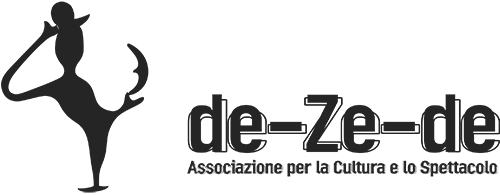 CORSO TEATRALE PER RAGAZZI E RAGAZZE Piccolo Laboratorio TeatraleMODULO DI ISCRIZIONE■ ALLIEVA/O……………………………………………..… nata/o a……………………..il……………residente a…………………………….. via………………………….. n…………...Tel………………………..…… Cell…………….………………… e-mail……..……………………………….■ GENITORE…………………………....................... nata/o a……………………...il……………...Tel………………… Cell……………………………………………….e-mail…………………………………..autorizza con la presentel’Associazione de-Ze-de ad acquisire ed utilizzare (a meno che non venga espresso per iscritto il proprio dissenso) registrazioni video nonché i dati personali a fini promozionali, informativi e statistici ai sensi della legge n. 675 del 31/12/96.Zevio, …………………………………….    FIRMA…………………………………………………………..----------------------------------------------------------------------------------------------------------------------------------CORSO AVANZATO DI RECITAZIONE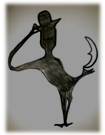 La/il  sottoscritta/o…………………………………………………………………… riceve a nome dell’Ass.de-Ze-deeuro 150 + 50 da …………………………………………………………………………..….. quale quota di iscrizione al CORSO TEATRALE per RAGAZZI e RAGAZZE e ad Accademia Maria Callas. Zevio, …………………………………….    FIRMA…………………………………………………………..